РОССИЙСКАЯ ФЕДЕРАЦИЯСОВЕТ  ДЕПУТАТОВ СЕЛЬСКОГО  ПОСЕЛЕНИЯ                          НИЖНЕМАТРЕНСКИЙ  СЕЛЬСОВЕТДобринского  муниципального  района Липецкой области39-я сессия  VI созываРЕШЕНИЕ26.12.2023г.                      с. Нижняя Матренка                            № 176–рсО структуре администрациисельского поселения Нижнематренский сельсовет                           Добринского муниципального районаРассмотрев проект структуры администрации сельского поселения Нижнематренский сельсовет Добринского муниципального района, представленный администрацией сельского поселения, руководствуясь ст.30 Устава сельского поселения Нижнематренский сельсовет Добринского муниципального района и учитывая решение постоянной комиссии по правовым вопросам, местному самоуправлению, работе с депутатами и по делам семьи, детства, молодежи, Совет депутатов сельского поселения Нижнематренский сельсоветРЕШИЛ:1.Утвердить структуру администрации сельского поселения Нижнематренский сельсовет Добринского муниципального района  (прилагается).            2. Направить указанный нормативный правовой акт главе сельского поселения Нижнематренский сельсовет для подписания и  официального обнародования.    3. Настоящее решение вступает в силу с 01.01.2024 года.Председатель Совета депутатовсельского поселенияНижнематренский сельсовет                                       М.Ю.Елисеева                                                                       Утверждена                                                                        решением Совета депутатов  сельского поселения Нижнематренский сельсовет                                                                                   от 26.12.2023г. №176-рсСТРУКТУРАадминистрации сельского поселения Нижнематренский сельсоветДобринского муниципального района 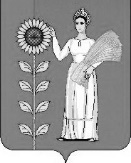 Наименование структурной единицыШтатный состав структурной единицыВысшее должностное лицо администрации сельского поселения Нижнематренский сельсоветВысшее должностное лицо администрации сельского поселения Нижнематренский сельсоветГлава администрации сельского поселения Нижнематренский сельсоветГлава администрации сельского поселения Нижнематренский сельсоветМуниципальные служащие администрации сельского поселения Нижнематренский сельсоветМуниципальные служащие администрации сельского поселения Нижнематренский сельсоветГлавный специалист-эксперт1Ведущий специалист -эксперт1Специалист - эксперт1Работники, занимающие должности, не относящиеся к муниципальным должностям, и осуществляющие техническое обеспечение деятельности органов местного самоуправленияРаботники, занимающие должности, не относящиеся к муниципальным должностям, и осуществляющие техническое обеспечение деятельности органов местного самоуправления Уборщик служебных помещений0,5Оператор2